Homecare Medicines Service: Patient Registration Form and Patient Consent Form TemplatesIntroduction & ScopeThe Patient Registration Form and Patient Consent Form templates are updated versions of the combined patient registration and consent form template published in the Royal Pharmaceutical Society Handbook for Homecare Services in England in May 2014.The templates are intended for use across all homecare medicines services; including those funded by manufacturers (Medicines Authorisation Holders).The key aims are to:reduce unnecessary variation of registration and consent forms in use across the homecare market;Enable streamlined switching of patients between homecare providers;Minimise the risk of transcription or interpretation error;Ensure key data fields are captured in line with current guidance.ImplementationThese templates are suitable for use without adaptation for most homecare medicines services. There are clearly identified optional sections and editable fields (See section below) which may be reviewed and adapted for each therapy / service - other sections of the form should not be changed.  The minimum level of adaptation necessary to meet the therapy / service requirement should be undertaken.Pre-population and editable fields / sectionsThere are number of optional sections and editable fields in the templates which should be reviewed prior to use. The optional sections are:Mid tech service sectionHigh tech service sectionPatient support programme opt-out – for manufacturer’s patient support programmesAdministrative management sectionsEditable fields are:Hospital logo, name, street, town, city, postcode.Initial delivery frequencyMany fields on the Patient Registration and Patient Consent forms could be pre-populated locally either at therapy area / service level or at a patient level using locally established links to an electronic patient record.There are three drop down boxes in the Patient Registration Form: “Homecare Provider”, “Therapy Area / Service” and “Title”. These can be edited to suit local requirements. Below is an extract from a Microsoft support page for editing combo box controls - https://support.office.com/en-us/article/Edit-templates-b2cb7adb-aec2-429f-81fd-3d5bd33cf264#__toc359169126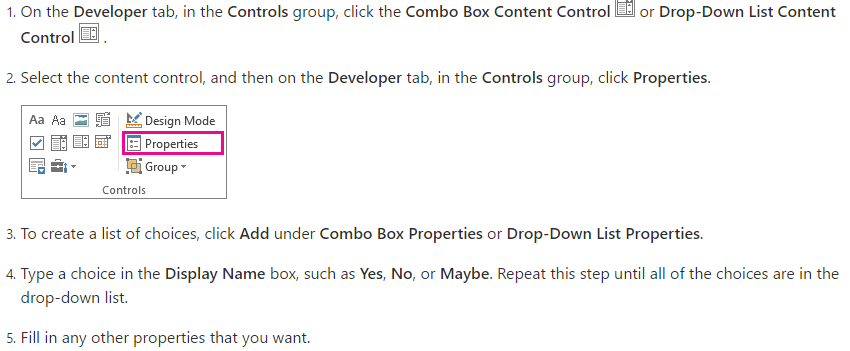 A referring centre may choose to enhance more of the fields with drop down boxes to assist completion of the form. ConsentUnless agreed otherwise in the contract, the referring centre is responsible for gaining appropriate consent from the patient2 and sharing this with the homecare provider.The Patient Consent form is intended to act as a single consent for the homecare service meaning the patient2 should not be required to provide further consent directly to the homecare provider for provision of standard services as outlined in the contract. Some enhanced services may require additional specific consent: such services are most commonly found in manufacturer’s (Medicines Authorisation Holder) patient support programmes.The Patient Consent Form should usually be completed at the same time as the Patient Registration Form; this ensures written consent from the patient is captured prior to any patient data being transferred to the homecare provider.Where, for any reason, the Patient Consent Form is not completed at the same time as the Patient Registration form, verbal consent from the patient2 for their patient data to be shared with the homecare provider must be sought by the referrer to allow appropriate progression of the registration process. The healthcare professional who signs the registration form is responsible for ensuring this has been given.  This consent must be captured in the clinical referral section of the registration form if the full patient consent is not completed by the patient.  Full written or verbal consent from the patient2 should be sought at the earliest opportunity and shared with the homecare provider.Registration and Consent form templates – Embedded DocumentA copy of the registration and consent form templates without the guidance notes are embedded below to avoid formatting issues when removing content from the document.
[Optional sections]FOR PHARMACY DEPT OFFICE USE ONLYFOR HOMECARE PROVIDER USE ONLY
[Template]Homecare Service - Patient Registration Form[Template]Homecare Service - Patient Registration Form[Template]Homecare Service - Patient Registration Form[Template]Homecare Service - Patient Registration Form[Template]Homecare Service - Patient Registration Form[Template]Homecare Service - Patient Registration Form[Template]Homecare Service - Patient Registration Form[Template]Homecare Service - Patient Registration Form[Template]Homecare Service - Patient Registration Form[Template]Homecare Service - Patient Registration Form[Template]Homecare Service - Patient Registration Form[Template]Homecare Service - Patient Registration Form[Template]Homecare Service - Patient Registration Form[Template]Homecare Service - Patient Registration Form[Template]Homecare Service - Patient Registration Form[Template]Homecare Service - Patient Registration Form[Template]Homecare Service - Patient Registration Form[Template]Homecare Service - Patient Registration Form[Template]Homecare Service - Patient Registration Form[Template]Homecare Service - Patient Registration Form[Template]Homecare Service - Patient Registration Form[Template]Homecare Service - Patient Registration Form[Template]Homecare Service - Patient Registration Form[Template]Homecare Service - Patient Registration Form[Template]Homecare Service - Patient Registration Form[Template]Homecare Service - Patient Registration Form[Template]Homecare Service - Patient Registration Form[Template]Homecare Service - Patient Registration FormHomecare Provider:Homecare Provider:Homecare Provider:Homecare Provider:Homecare Provider:Homecare Provider:Therapy Area / Service:Therapy Area / Service:Therapy Area / Service:Therapy Area / Service:Therapy Area / Service:Therapy Area / Service:PATIENT, CARER and GP DETAILSPATIENT, CARER and GP DETAILSPATIENT, CARER and GP DETAILSPATIENT, CARER and GP DETAILSPATIENT, CARER and GP DETAILSPATIENT, CARER and GP DETAILSPATIENT, CARER and GP DETAILSPATIENT, CARER and GP DETAILSPATIENT, CARER and GP DETAILSPATIENT, CARER and GP DETAILSPATIENT, CARER and GP DETAILSPATIENT, CARER and GP DETAILSPATIENT, CARER and GP DETAILSPATIENT, CARER and GP DETAILSPATIENT, CARER and GP DETAILSNHS number: NHS number: NHS number: NHS number: NHS number: NHS number: Hospital number:Hospital number:Hospital number:Hospital number:Hospital number:Hospital number:Hospital number:Hospital number:Diagnosis:Diagnosis:Diagnosis:Diagnosis:Diagnosis:Diagnosis:TitleTitleForename:Forename:Forename:Diagnosis:Diagnosis:Diagnosis:Diagnosis:Diagnosis:Diagnosis:TitleTitleSurname:Surname:Surname:Clinical lead name:Clinical lead name:Clinical lead name:Clinical lead name:Clinical lead name:Clinical lead name:Date of birth:Date of birth:Date of birth:Date of birth:Date of birth:Date of birth:Date of birth:Date of birth:Clinical lead phone:Clinical lead phone:Clinical lead phone:Clinical lead phone:Clinical lead phone:Clinical lead phone:Address:
(Address label can be affixed here)Address:
(Address label can be affixed here)Address:
(Address label can be affixed here)Address:
(Address label can be affixed here)Address:
(Address label can be affixed here)Address:
(Address label can be affixed here)Address:
(Address label can be affixed here)Address:
(Address label can be affixed here)Clinical specialist name:Clinical specialist name:Clinical specialist name:Clinical specialist name:Clinical specialist name:Clinical specialist name:Address:
(Address label can be affixed here)Address:
(Address label can be affixed here)Address:
(Address label can be affixed here)Address:
(Address label can be affixed here)Address:
(Address label can be affixed here)Address:
(Address label can be affixed here)Address:
(Address label can be affixed here)Address:
(Address label can be affixed here)Clinical specialist phone:Clinical specialist phone:Clinical specialist phone:Clinical specialist phone:Clinical specialist phone:Clinical specialist phone:Address:
(Address label can be affixed here)Address:
(Address label can be affixed here)Address:
(Address label can be affixed here)Address:
(Address label can be affixed here)Address:
(Address label can be affixed here)Address:
(Address label can be affixed here)Address:
(Address label can be affixed here)Address:
(Address label can be affixed here)Clinical pharmacist name:Clinical pharmacist name:Clinical pharmacist name:Clinical pharmacist name:Clinical pharmacist name:Clinical pharmacist name:Postcode:Postcode:Postcode:Postcode:Postcode:Postcode:Postcode:Postcode:Clinical pharmacist phone:Clinical pharmacist phone:Clinical pharmacist phone:Clinical pharmacist phone:Clinical pharmacist phone:Clinical pharmacist phone:Gender:Gender:Gender:Gender:Gender:Gender:Gender:Gender:Male           Female Male           Female Male           Female Male           Female Male           Female Male           Female Male           Female GP name:GP name:GP name:GP name:GP name:GP name:Preferred phone:Preferred phone:Preferred phone:Preferred phone:Preferred phone:Preferred phone:Preferred phone:Preferred phone:GP surgery:GP surgery:GP surgery:GP surgery:GP surgery:GP surgery:Alternative phone:Alternative phone:Alternative phone:Alternative phone:Alternative phone:Alternative phone:Alternative phone:Alternative phone:Parent/carer name:Parent/carer name:Parent/carer name:Parent/carer name:Parent/carer name:Parent/carer name:OK to leave a message?OK to leave a message?OK to leave a message?OK to leave a message?OK to leave a message?OK to leave a message?OK to leave a message?OK to leave a message?Yes           No Yes           No Yes           No Yes           No Yes           No Yes           No Yes           No Relationship to patient:Relationship to patient:Relationship to patient:Relationship to patient:Relationship to patient:Relationship to patient:Email address:Email address:Email address:Email address:Email address:Email address:Email address:Email address:Parent/carer phone:Parent/carer phone:Parent/carer phone:Parent/carer phone:Parent/carer phone:Parent/carer phone:SERVICE REQUIREMENTS – Low Tech and Delivery Service ModuleSERVICE REQUIREMENTS – Low Tech and Delivery Service ModuleSERVICE REQUIREMENTS – Low Tech and Delivery Service ModuleSERVICE REQUIREMENTS – Low Tech and Delivery Service ModuleSERVICE REQUIREMENTS – Low Tech and Delivery Service ModuleSERVICE REQUIREMENTS – Low Tech and Delivery Service ModuleSERVICE REQUIREMENTS – Low Tech and Delivery Service ModuleSERVICE REQUIREMENTS – Low Tech and Delivery Service ModuleSERVICE REQUIREMENTS – Low Tech and Delivery Service ModuleSERVICE REQUIREMENTS – Low Tech and Delivery Service ModuleSERVICE REQUIREMENTS – Low Tech and Delivery Service ModuleSERVICE REQUIREMENTS – Low Tech and Delivery Service ModuleSERVICE REQUIREMENTS – Low Tech and Delivery Service ModuleSERVICE REQUIREMENTS – Low Tech and Delivery Service ModuleSERVICE REQUIREMENTS – Low Tech and Delivery Service ModuleSERVICE REQUIREMENTS – Low Tech and Delivery Service ModuleSERVICE REQUIREMENTS – Low Tech and Delivery Service ModuleSERVICE REQUIREMENTS – Low Tech and Delivery Service ModuleSERVICE REQUIREMENTS – Low Tech and Delivery Service ModuleSERVICE REQUIREMENTS – Low Tech and Delivery Service ModuleSERVICE REQUIREMENTS – Low Tech and Delivery Service ModuleSERVICE REQUIREMENTS – Low Tech and Delivery Service ModuleSERVICE REQUIREMENTS – Low Tech and Delivery Service ModuleSERVICE REQUIREMENTS – Low Tech and Delivery Service ModuleSERVICE REQUIREMENTS – Low Tech and Delivery Service ModuleSERVICE REQUIREMENTS – Low Tech and Delivery Service ModuleSERVICE REQUIREMENTS – Low Tech and Delivery Service ModuleSERVICE REQUIREMENTS – Low Tech and Delivery Service ModuleRegistration statusRegistration statusRegistration statusRegistration statusRegistration statusRegistration statusRegistration statusRegistration statusRegistration statusNew patient           Switch provider           Switch therapy New patient           Switch provider           Switch therapy New patient           Switch provider           Switch therapy New patient           Switch provider           Switch therapy New patient           Switch provider           Switch therapy New patient           Switch provider           Switch therapy New patient           Switch provider           Switch therapy New patient           Switch provider           Switch therapy New patient           Switch provider           Switch therapy New patient           Switch provider           Switch therapy New patient           Switch provider           Switch therapy New patient           Switch provider           Switch therapy New patient           Switch provider           Switch therapy New patient           Switch provider           Switch therapy New patient           Switch provider           Switch therapy New patient           Switch provider           Switch therapy New patient           Switch provider           Switch therapy New patient           Switch provider           Switch therapy New patient           Switch provider           Switch therapy Initial delivery / treatment details	Initial delivery / treatment details	Initial delivery / treatment details	Initial delivery / treatment details	Initial delivery / treatment details	Initial delivery / treatment details	Initial delivery / treatment details	Initial delivery / treatment details	Initial delivery / treatment details	Initial delivery / treatment details	Initial delivery / treatment details	Initial delivery / treatment details	Initial delivery / treatment details	Initial delivery / treatment details	Delivery may be received by:Delivery may be received by:Delivery may be received by:Delivery may be received by:Delivery may be received by:Delivery may be received by:Anyone at delivery address  Specified Person(s)Anyone at delivery address  Specified Person(s)Anyone at delivery address  Specified Person(s)Anyone at delivery address  Specified Person(s)Anyone at delivery address  Specified Person(s)Anyone at delivery address  Specified Person(s)Delivery Address: (If different from home address)Delivery Address: (If different from home address)Delivery Address: (If different from home address)Delivery Address: (If different from home address)Delivery Address: (If different from home address)Delivery Address: (If different from home address)Delivery Address: (If different from home address)Delivery Address: (If different from home address)Delivery Address: (If different from home address)Delivery may be received by:Delivery may be received by:Delivery may be received by:Delivery may be received by:Delivery may be received by:Delivery may be received by:Anyone at delivery address  Specified Person(s)Anyone at delivery address  Specified Person(s)Anyone at delivery address  Specified Person(s)Anyone at delivery address  Specified Person(s)Anyone at delivery address  Specified Person(s)Anyone at delivery address  Specified Person(s)Delivery Address: (If different from home address)Delivery Address: (If different from home address)Delivery Address: (If different from home address)Delivery Address: (If different from home address)Delivery Address: (If different from home address)Delivery Address: (If different from home address)Delivery Address: (If different from home address)Delivery Address: (If different from home address)Delivery Address: (If different from home address)Specified person(s):- Name, phone, relationship to patientSpecified person(s):- Name, phone, relationship to patientSpecified person(s):- Name, phone, relationship to patientSpecified person(s):- Name, phone, relationship to patientSpecified person(s):- Name, phone, relationship to patientSpecified person(s):- Name, phone, relationship to patientPostcode:Postcode:Postcode:Postcode:Postcode:Postcode:Postcode:Postcode:Postcode:Specified person(s):- Name, phone, relationship to patientSpecified person(s):- Name, phone, relationship to patientSpecified person(s):- Name, phone, relationship to patientSpecified person(s):- Name, phone, relationship to patientSpecified person(s):- Name, phone, relationship to patientSpecified person(s):- Name, phone, relationship to patient1st delivery required by:1st delivery required by:1st delivery required by:1st delivery required by:1st delivery required by:1st delivery required by:1st delivery required by:1st delivery required by:1st delivery required by:Specified person(s):- Name, phone, relationship to patientSpecified person(s):- Name, phone, relationship to patientSpecified person(s):- Name, phone, relationship to patientSpecified person(s):- Name, phone, relationship to patientSpecified person(s):- Name, phone, relationship to patientSpecified person(s):- Name, phone, relationship to patientInitial delivery frequency:Initial delivery frequency:Initial delivery frequency:Initial delivery frequency:Initial delivery frequency:Initial delivery frequency:Initial delivery frequency:Initial delivery frequency:Initial delivery frequency:[4 Weekly      8 Weekly      12 Weekly]    Other  Please specify:      [4 Weekly      8 Weekly      12 Weekly]    Other  Please specify:      [4 Weekly      8 Weekly      12 Weekly]    Other  Please specify:      [4 Weekly      8 Weekly      12 Weekly]    Other  Please specify:      [4 Weekly      8 Weekly      12 Weekly]    Other  Please specify:      [4 Weekly      8 Weekly      12 Weekly]    Other  Please specify:      [4 Weekly      8 Weekly      12 Weekly]    Other  Please specify:      [4 Weekly      8 Weekly      12 Weekly]    Other  Please specify:      [4 Weekly      8 Weekly      12 Weekly]    Other  Please specify:      [4 Weekly      8 Weekly      12 Weekly]    Other  Please specify:      [4 Weekly      8 Weekly      12 Weekly]    Other  Please specify:      [4 Weekly      8 Weekly      12 Weekly]    Other  Please specify:      [4 Weekly      8 Weekly      12 Weekly]    Other  Please specify:      [4 Weekly      8 Weekly      12 Weekly]    Other  Please specify:      [4 Weekly      8 Weekly      12 Weekly]    Other  Please specify:      [4 Weekly      8 Weekly      12 Weekly]    Other  Please specify:      [4 Weekly      8 Weekly      12 Weekly]    Other  Please specify:      [4 Weekly      8 Weekly      12 Weekly]    Other  Please specify:      [4 Weekly      8 Weekly      12 Weekly]    Other  Please specify:      Patient individual Care Plan (PICP) attached
If yes give reference and/or datePatient individual Care Plan (PICP) attached
If yes give reference and/or datePatient individual Care Plan (PICP) attached
If yes give reference and/or datePatient individual Care Plan (PICP) attached
If yes give reference and/or datePatient individual Care Plan (PICP) attached
If yes give reference and/or datePatient individual Care Plan (PICP) attached
If yes give reference and/or datePatient individual Care Plan (PICP) attached
If yes give reference and/or datePatient individual Care Plan (PICP) attached
If yes give reference and/or datePatient individual Care Plan (PICP) attached
If yes give reference and/or datePatient individual Care Plan (PICP) attached
If yes give reference and/or datePatient individual Care Plan (PICP) attached
If yes give reference and/or datePatient individual Care Plan (PICP) attached
If yes give reference and/or datePatient individual Care Plan (PICP) attached
If yes give reference and/or datePatient individual Care Plan (PICP) attached
If yes give reference and/or dateYes   No Yes   No Yes   No PICP Ref:PICP Ref:ADDITIONAL CLINICAL SERVICE REQUIREMENTS – Mid Tech Module [Optional section – amend as per therapy pathway or remove if not applicable]ADDITIONAL CLINICAL SERVICE REQUIREMENTS – Mid Tech Module [Optional section – amend as per therapy pathway or remove if not applicable]ADDITIONAL CLINICAL SERVICE REQUIREMENTS – Mid Tech Module [Optional section – amend as per therapy pathway or remove if not applicable]ADDITIONAL CLINICAL SERVICE REQUIREMENTS – Mid Tech Module [Optional section – amend as per therapy pathway or remove if not applicable]ADDITIONAL CLINICAL SERVICE REQUIREMENTS – Mid Tech Module [Optional section – amend as per therapy pathway or remove if not applicable]ADDITIONAL CLINICAL SERVICE REQUIREMENTS – Mid Tech Module [Optional section – amend as per therapy pathway or remove if not applicable]ADDITIONAL CLINICAL SERVICE REQUIREMENTS – Mid Tech Module [Optional section – amend as per therapy pathway or remove if not applicable]ADDITIONAL CLINICAL SERVICE REQUIREMENTS – Mid Tech Module [Optional section – amend as per therapy pathway or remove if not applicable]ADDITIONAL CLINICAL SERVICE REQUIREMENTS – Mid Tech Module [Optional section – amend as per therapy pathway or remove if not applicable]ADDITIONAL CLINICAL SERVICE REQUIREMENTS – Mid Tech Module [Optional section – amend as per therapy pathway or remove if not applicable]ADDITIONAL CLINICAL SERVICE REQUIREMENTS – Mid Tech Module [Optional section – amend as per therapy pathway or remove if not applicable]ADDITIONAL CLINICAL SERVICE REQUIREMENTS – Mid Tech Module [Optional section – amend as per therapy pathway or remove if not applicable]ADDITIONAL CLINICAL SERVICE REQUIREMENTS – Mid Tech Module [Optional section – amend as per therapy pathway or remove if not applicable]ADDITIONAL CLINICAL SERVICE REQUIREMENTS – Mid Tech Module [Optional section – amend as per therapy pathway or remove if not applicable]ADDITIONAL CLINICAL SERVICE REQUIREMENTS – Mid Tech Module [Optional section – amend as per therapy pathway or remove if not applicable]ADDITIONAL CLINICAL SERVICE REQUIREMENTS – Mid Tech Module [Optional section – amend as per therapy pathway or remove if not applicable]ADDITIONAL CLINICAL SERVICE REQUIREMENTS – Mid Tech Module [Optional section – amend as per therapy pathway or remove if not applicable]ADDITIONAL CLINICAL SERVICE REQUIREMENTS – Mid Tech Module [Optional section – amend as per therapy pathway or remove if not applicable]ADDITIONAL CLINICAL SERVICE REQUIREMENTS – Mid Tech Module [Optional section – amend as per therapy pathway or remove if not applicable]ADDITIONAL CLINICAL SERVICE REQUIREMENTS – Mid Tech Module [Optional section – amend as per therapy pathway or remove if not applicable]ADDITIONAL CLINICAL SERVICE REQUIREMENTS – Mid Tech Module [Optional section – amend as per therapy pathway or remove if not applicable]ADDITIONAL CLINICAL SERVICE REQUIREMENTS – Mid Tech Module [Optional section – amend as per therapy pathway or remove if not applicable]ADDITIONAL CLINICAL SERVICE REQUIREMENTS – Mid Tech Module [Optional section – amend as per therapy pathway or remove if not applicable]ADDITIONAL CLINICAL SERVICE REQUIREMENTS – Mid Tech Module [Optional section – amend as per therapy pathway or remove if not applicable]ADDITIONAL CLINICAL SERVICE REQUIREMENTS – Mid Tech Module [Optional section – amend as per therapy pathway or remove if not applicable]ADDITIONAL CLINICAL SERVICE REQUIREMENTS – Mid Tech Module [Optional section – amend as per therapy pathway or remove if not applicable]ADDITIONAL CLINICAL SERVICE REQUIREMENTS – Mid Tech Module [Optional section – amend as per therapy pathway or remove if not applicable]ADDITIONAL CLINICAL SERVICE REQUIREMENTS – Mid Tech Module [Optional section – amend as per therapy pathway or remove if not applicable]Patient administration training required:Patient administration training required:Patient administration training required:Patient administration training required:Patient administration training required:Patient administration training required:Patient administration training required:Patient administration training required:Patient administration training required:Patient administration training required:Yes  No  Yes  No  Yes  No  Yes  No  If yes, required by date:If yes, required by date:If yes, required by date:If yes, required by date:If yes, required by date:If yes, required by date:If yes, required by date:If yes, required by date:If yes, required by date:Patient administration training to be provided by:Patient administration training to be provided by:Patient administration training to be provided by:Patient administration training to be provided by:Patient administration training to be provided by:Patient administration training to be provided by:Patient administration training to be provided by:Patient administration training to be provided by:Patient administration training to be provided by:Patient administration training to be provided by:Hospital Nurse       Community Nurse      Homecare Provider Other   Please specify:      Hospital Nurse       Community Nurse      Homecare Provider Other   Please specify:      Hospital Nurse       Community Nurse      Homecare Provider Other   Please specify:      Hospital Nurse       Community Nurse      Homecare Provider Other   Please specify:      Hospital Nurse       Community Nurse      Homecare Provider Other   Please specify:      Hospital Nurse       Community Nurse      Homecare Provider Other   Please specify:      Hospital Nurse       Community Nurse      Homecare Provider Other   Please specify:      Hospital Nurse       Community Nurse      Homecare Provider Other   Please specify:      Hospital Nurse       Community Nurse      Homecare Provider Other   Please specify:      Hospital Nurse       Community Nurse      Homecare Provider Other   Please specify:      Hospital Nurse       Community Nurse      Homecare Provider Other   Please specify:      Hospital Nurse       Community Nurse      Homecare Provider Other   Please specify:      Hospital Nurse       Community Nurse      Homecare Provider Other   Please specify:      Hospital Nurse       Community Nurse      Homecare Provider Other   Please specify:      Hospital Nurse       Community Nurse      Homecare Provider Other   Please specify:      Hospital Nurse       Community Nurse      Homecare Provider Other   Please specify:      Hospital Nurse       Community Nurse      Homecare Provider Other   Please specify:      Hospital Nurse       Community Nurse      Homecare Provider Other   Please specify:      ADDITIONAL CLINICAL SERVICE REQUIREMENTS – High Tech Module [Optional section – amend as per therapy pathway or remove if not applicable]ADDITIONAL CLINICAL SERVICE REQUIREMENTS – High Tech Module [Optional section – amend as per therapy pathway or remove if not applicable]ADDITIONAL CLINICAL SERVICE REQUIREMENTS – High Tech Module [Optional section – amend as per therapy pathway or remove if not applicable]ADDITIONAL CLINICAL SERVICE REQUIREMENTS – High Tech Module [Optional section – amend as per therapy pathway or remove if not applicable]ADDITIONAL CLINICAL SERVICE REQUIREMENTS – High Tech Module [Optional section – amend as per therapy pathway or remove if not applicable]ADDITIONAL CLINICAL SERVICE REQUIREMENTS – High Tech Module [Optional section – amend as per therapy pathway or remove if not applicable]ADDITIONAL CLINICAL SERVICE REQUIREMENTS – High Tech Module [Optional section – amend as per therapy pathway or remove if not applicable]ADDITIONAL CLINICAL SERVICE REQUIREMENTS – High Tech Module [Optional section – amend as per therapy pathway or remove if not applicable]ADDITIONAL CLINICAL SERVICE REQUIREMENTS – High Tech Module [Optional section – amend as per therapy pathway or remove if not applicable]ADDITIONAL CLINICAL SERVICE REQUIREMENTS – High Tech Module [Optional section – amend as per therapy pathway or remove if not applicable]ADDITIONAL CLINICAL SERVICE REQUIREMENTS – High Tech Module [Optional section – amend as per therapy pathway or remove if not applicable]ADDITIONAL CLINICAL SERVICE REQUIREMENTS – High Tech Module [Optional section – amend as per therapy pathway or remove if not applicable]ADDITIONAL CLINICAL SERVICE REQUIREMENTS – High Tech Module [Optional section – amend as per therapy pathway or remove if not applicable]ADDITIONAL CLINICAL SERVICE REQUIREMENTS – High Tech Module [Optional section – amend as per therapy pathway or remove if not applicable]ADDITIONAL CLINICAL SERVICE REQUIREMENTS – High Tech Module [Optional section – amend as per therapy pathway or remove if not applicable]ADDITIONAL CLINICAL SERVICE REQUIREMENTS – High Tech Module [Optional section – amend as per therapy pathway or remove if not applicable]ADDITIONAL CLINICAL SERVICE REQUIREMENTS – High Tech Module [Optional section – amend as per therapy pathway or remove if not applicable]ADDITIONAL CLINICAL SERVICE REQUIREMENTS – High Tech Module [Optional section – amend as per therapy pathway or remove if not applicable]ADDITIONAL CLINICAL SERVICE REQUIREMENTS – High Tech Module [Optional section – amend as per therapy pathway or remove if not applicable]ADDITIONAL CLINICAL SERVICE REQUIREMENTS – High Tech Module [Optional section – amend as per therapy pathway or remove if not applicable]ADDITIONAL CLINICAL SERVICE REQUIREMENTS – High Tech Module [Optional section – amend as per therapy pathway or remove if not applicable]ADDITIONAL CLINICAL SERVICE REQUIREMENTS – High Tech Module [Optional section – amend as per therapy pathway or remove if not applicable]ADDITIONAL CLINICAL SERVICE REQUIREMENTS – High Tech Module [Optional section – amend as per therapy pathway or remove if not applicable]ADDITIONAL CLINICAL SERVICE REQUIREMENTS – High Tech Module [Optional section – amend as per therapy pathway or remove if not applicable]ADDITIONAL CLINICAL SERVICE REQUIREMENTS – High Tech Module [Optional section – amend as per therapy pathway or remove if not applicable]ADDITIONAL CLINICAL SERVICE REQUIREMENTS – High Tech Module [Optional section – amend as per therapy pathway or remove if not applicable]ADDITIONAL CLINICAL SERVICE REQUIREMENTS – High Tech Module [Optional section – amend as per therapy pathway or remove if not applicable]ADDITIONAL CLINICAL SERVICE REQUIREMENTS – High Tech Module [Optional section – amend as per therapy pathway or remove if not applicable]Nurse administration required:Nurse administration required:Nurse administration required:Nurse administration required:Nurse administration required:Nurse administration required:Nurse administration required:Nurse administration required:Nurse administration required:Nurse administration required:Yes   No Yes   No Yes   No Yes   No If yes, 1st visit required by date:If yes, 1st visit required by date:If yes, 1st visit required by date:If yes, 1st visit required by date:If yes, 1st visit required by date:If yes, 1st visit required by date:If yes, 1st visit required by date:If yes, 1st visit required by date:If yes, 1st visit required by date:Nurse administration to be provided by:Nurse administration to be provided by:Nurse administration to be provided by:Nurse administration to be provided by:Nurse administration to be provided by:Nurse administration to be provided by:Nurse administration to be provided by:Nurse administration to be provided by:Nurse administration to be provided by:Nurse administration to be provided by:Hospital Nurse       Community Nurse      Homecare Provider Other   Please specify:      Hospital Nurse       Community Nurse      Homecare Provider Other   Please specify:      Hospital Nurse       Community Nurse      Homecare Provider Other   Please specify:      Hospital Nurse       Community Nurse      Homecare Provider Other   Please specify:      Hospital Nurse       Community Nurse      Homecare Provider Other   Please specify:      Hospital Nurse       Community Nurse      Homecare Provider Other   Please specify:      Hospital Nurse       Community Nurse      Homecare Provider Other   Please specify:      Hospital Nurse       Community Nurse      Homecare Provider Other   Please specify:      Hospital Nurse       Community Nurse      Homecare Provider Other   Please specify:      Hospital Nurse       Community Nurse      Homecare Provider Other   Please specify:      Hospital Nurse       Community Nurse      Homecare Provider Other   Please specify:      Hospital Nurse       Community Nurse      Homecare Provider Other   Please specify:      Hospital Nurse       Community Nurse      Homecare Provider Other   Please specify:      Hospital Nurse       Community Nurse      Homecare Provider Other   Please specify:      Hospital Nurse       Community Nurse      Homecare Provider Other   Please specify:      Hospital Nurse       Community Nurse      Homecare Provider Other   Please specify:      Hospital Nurse       Community Nurse      Homecare Provider Other   Please specify:      Hospital Nurse       Community Nurse      Homecare Provider Other   Please specify:      REFERRING PHYSICIAN/HEALTHCARE PROFESSIONALREFERRING PHYSICIAN/HEALTHCARE PROFESSIONALREFERRING PHYSICIAN/HEALTHCARE PROFESSIONALREFERRING PHYSICIAN/HEALTHCARE PROFESSIONALREFERRING PHYSICIAN/HEALTHCARE PROFESSIONALREFERRING PHYSICIAN/HEALTHCARE PROFESSIONALREFERRING PHYSICIAN/HEALTHCARE PROFESSIONALREFERRING PHYSICIAN/HEALTHCARE PROFESSIONALREFERRING PHYSICIAN/HEALTHCARE PROFESSIONALREFERRING PHYSICIAN/HEALTHCARE PROFESSIONALREFERRING PHYSICIAN/HEALTHCARE PROFESSIONALREFERRING PHYSICIAN/HEALTHCARE PROFESSIONALREFERRING PHYSICIAN/HEALTHCARE PROFESSIONALREFERRING PHYSICIAN/HEALTHCARE PROFESSIONALREFERRING PHYSICIAN/HEALTHCARE PROFESSIONALREFERRING PHYSICIAN/HEALTHCARE PROFESSIONALREFERRING PHYSICIAN/HEALTHCARE PROFESSIONALREFERRING PHYSICIAN/HEALTHCARE PROFESSIONALREFERRING PHYSICIAN/HEALTHCARE PROFESSIONALREFERRING PHYSICIAN/HEALTHCARE PROFESSIONALREFERRING PHYSICIAN/HEALTHCARE PROFESSIONALREFERRING PHYSICIAN/HEALTHCARE PROFESSIONALREFERRING PHYSICIAN/HEALTHCARE PROFESSIONALREFERRING PHYSICIAN/HEALTHCARE PROFESSIONALREFERRING PHYSICIAN/HEALTHCARE PROFESSIONALREFERRING PHYSICIAN/HEALTHCARE PROFESSIONALREFERRING PHYSICIAN/HEALTHCARE PROFESSIONALREFERRING PHYSICIAN/HEALTHCARE PROFESSIONAL I have discussed the Homecare service with the above named patient and provided sufficient information to allow provision of informed consent and the patient has agreed to the homecare service. I confirm that an appropriate home suitability assessment has been completed and I agree that the patient is suitable for the homecare service. I have discussed the Homecare service with the above named patient and provided sufficient information to allow provision of informed consent and the patient has agreed to the homecare service. I confirm that an appropriate home suitability assessment has been completed and I agree that the patient is suitable for the homecare service. I have discussed the Homecare service with the above named patient and provided sufficient information to allow provision of informed consent and the patient has agreed to the homecare service. I confirm that an appropriate home suitability assessment has been completed and I agree that the patient is suitable for the homecare service. I have discussed the Homecare service with the above named patient and provided sufficient information to allow provision of informed consent and the patient has agreed to the homecare service. I confirm that an appropriate home suitability assessment has been completed and I agree that the patient is suitable for the homecare service. I have discussed the Homecare service with the above named patient and provided sufficient information to allow provision of informed consent and the patient has agreed to the homecare service. I confirm that an appropriate home suitability assessment has been completed and I agree that the patient is suitable for the homecare service. I have discussed the Homecare service with the above named patient and provided sufficient information to allow provision of informed consent and the patient has agreed to the homecare service. I confirm that an appropriate home suitability assessment has been completed and I agree that the patient is suitable for the homecare service. I have discussed the Homecare service with the above named patient and provided sufficient information to allow provision of informed consent and the patient has agreed to the homecare service. I confirm that an appropriate home suitability assessment has been completed and I agree that the patient is suitable for the homecare service. I have discussed the Homecare service with the above named patient and provided sufficient information to allow provision of informed consent and the patient has agreed to the homecare service. I confirm that an appropriate home suitability assessment has been completed and I agree that the patient is suitable for the homecare service. I have discussed the Homecare service with the above named patient and provided sufficient information to allow provision of informed consent and the patient has agreed to the homecare service. I confirm that an appropriate home suitability assessment has been completed and I agree that the patient is suitable for the homecare service. I have discussed the Homecare service with the above named patient and provided sufficient information to allow provision of informed consent and the patient has agreed to the homecare service. I confirm that an appropriate home suitability assessment has been completed and I agree that the patient is suitable for the homecare service. I have discussed the Homecare service with the above named patient and provided sufficient information to allow provision of informed consent and the patient has agreed to the homecare service. I confirm that an appropriate home suitability assessment has been completed and I agree that the patient is suitable for the homecare service. I have discussed the Homecare service with the above named patient and provided sufficient information to allow provision of informed consent and the patient has agreed to the homecare service. I confirm that an appropriate home suitability assessment has been completed and I agree that the patient is suitable for the homecare service. I have discussed the Homecare service with the above named patient and provided sufficient information to allow provision of informed consent and the patient has agreed to the homecare service. I confirm that an appropriate home suitability assessment has been completed and I agree that the patient is suitable for the homecare service. I have discussed the Homecare service with the above named patient and provided sufficient information to allow provision of informed consent and the patient has agreed to the homecare service. I confirm that an appropriate home suitability assessment has been completed and I agree that the patient is suitable for the homecare service. I have discussed the Homecare service with the above named patient and provided sufficient information to allow provision of informed consent and the patient has agreed to the homecare service. I confirm that an appropriate home suitability assessment has been completed and I agree that the patient is suitable for the homecare service. I have discussed the Homecare service with the above named patient and provided sufficient information to allow provision of informed consent and the patient has agreed to the homecare service. I confirm that an appropriate home suitability assessment has been completed and I agree that the patient is suitable for the homecare service. I have discussed the Homecare service with the above named patient and provided sufficient information to allow provision of informed consent and the patient has agreed to the homecare service. I confirm that an appropriate home suitability assessment has been completed and I agree that the patient is suitable for the homecare service. I have discussed the Homecare service with the above named patient and provided sufficient information to allow provision of informed consent and the patient has agreed to the homecare service. I confirm that an appropriate home suitability assessment has been completed and I agree that the patient is suitable for the homecare service. I have discussed the Homecare service with the above named patient and provided sufficient information to allow provision of informed consent and the patient has agreed to the homecare service. I confirm that an appropriate home suitability assessment has been completed and I agree that the patient is suitable for the homecare service. I have discussed the Homecare service with the above named patient and provided sufficient information to allow provision of informed consent and the patient has agreed to the homecare service. I confirm that an appropriate home suitability assessment has been completed and I agree that the patient is suitable for the homecare service. I have discussed the Homecare service with the above named patient and provided sufficient information to allow provision of informed consent and the patient has agreed to the homecare service. I confirm that an appropriate home suitability assessment has been completed and I agree that the patient is suitable for the homecare service. I have discussed the Homecare service with the above named patient and provided sufficient information to allow provision of informed consent and the patient has agreed to the homecare service. I confirm that an appropriate home suitability assessment has been completed and I agree that the patient is suitable for the homecare service. I have discussed the Homecare service with the above named patient and provided sufficient information to allow provision of informed consent and the patient has agreed to the homecare service. I confirm that an appropriate home suitability assessment has been completed and I agree that the patient is suitable for the homecare service. I have discussed the Homecare service with the above named patient and provided sufficient information to allow provision of informed consent and the patient has agreed to the homecare service. I confirm that an appropriate home suitability assessment has been completed and I agree that the patient is suitable for the homecare service. I have discussed the Homecare service with the above named patient and provided sufficient information to allow provision of informed consent and the patient has agreed to the homecare service. I confirm that an appropriate home suitability assessment has been completed and I agree that the patient is suitable for the homecare service. I have discussed the Homecare service with the above named patient and provided sufficient information to allow provision of informed consent and the patient has agreed to the homecare service. I confirm that an appropriate home suitability assessment has been completed and I agree that the patient is suitable for the homecare service. I have discussed the Homecare service with the above named patient and provided sufficient information to allow provision of informed consent and the patient has agreed to the homecare service. I confirm that an appropriate home suitability assessment has been completed and I agree that the patient is suitable for the homecare service. I have discussed the Homecare service with the above named patient and provided sufficient information to allow provision of informed consent and the patient has agreed to the homecare service. I confirm that an appropriate home suitability assessment has been completed and I agree that the patient is suitable for the homecare service.Signature:Signature:Signature:Signature:Name:(please print)Name:(please print)Name:(please print)Name:(please print)Name:(please print)Date:INVOICING DETAILS & ADMINSTRTIVE CONTACTSINVOICING DETAILS & ADMINSTRTIVE CONTACTSINVOICING DETAILS & ADMINSTRTIVE CONTACTSINVOICING DETAILS & ADMINSTRTIVE CONTACTSINVOICING DETAILS & ADMINSTRTIVE CONTACTSINVOICING DETAILS & ADMINSTRTIVE CONTACTSINVOICING DETAILS & ADMINSTRTIVE CONTACTSINVOICING DETAILS & ADMINSTRTIVE CONTACTSINVOICING DETAILS & ADMINSTRTIVE CONTACTSINVOICING DETAILS & ADMINSTRTIVE CONTACTSINVOICING DETAILS & ADMINSTRTIVE CONTACTSINVOICING DETAILS & ADMINSTRTIVE CONTACTSINVOICING DETAILS & ADMINSTRTIVE CONTACTSINVOICING DETAILS & ADMINSTRTIVE CONTACTSINVOICING DETAILS & ADMINSTRTIVE CONTACTSINVOICING DETAILS & ADMINSTRTIVE CONTACTSINVOICING DETAILS & ADMINSTRTIVE CONTACTSINVOICING DETAILS & ADMINSTRTIVE CONTACTSINVOICING DETAILS & ADMINSTRTIVE CONTACTSINVOICING DETAILS & ADMINSTRTIVE CONTACTSINVOICING DETAILS & ADMINSTRTIVE CONTACTSINVOICING DETAILS & ADMINSTRTIVE CONTACTSINVOICING DETAILS & ADMINSTRTIVE CONTACTSINVOICING DETAILS & ADMINSTRTIVE CONTACTSINVOICING DETAILS & ADMINSTRTIVE CONTACTSINVOICING DETAILS & ADMINSTRTIVE CONTACTSINVOICING DETAILS & ADMINSTRTIVE CONTACTSINVOICING DETAILS & ADMINSTRTIVE CONTACTSInvoice address: (If different from hospital address)Invoice address: (If different from hospital address)Invoice address: (If different from hospital address)Invoice address: (If different from hospital address)Invoice address: (If different from hospital address)Invoice address: (If different from hospital address)Invoice address: (If different from hospital address)Invoice Contact name:Invoice Contact name:Invoice Contact name:Invoice Contact name:Invoice Contact name:Invoice Contact name:Invoice address: (If different from hospital address)Invoice address: (If different from hospital address)Invoice address: (If different from hospital address)Invoice address: (If different from hospital address)Invoice address: (If different from hospital address)Invoice address: (If different from hospital address)Invoice address: (If different from hospital address)Contact phone number:Contact phone number:Contact phone number:Contact phone number:Contact phone number:Contact phone number:Invoice address: (If different from hospital address)Invoice address: (If different from hospital address)Invoice address: (If different from hospital address)Invoice address: (If different from hospital address)Invoice address: (If different from hospital address)Invoice address: (If different from hospital address)Invoice address: (If different from hospital address)Contact email address:Contact email address:Contact email address:Contact email address:Contact email address:Contact email address:Postcode:Postcode:Postcode:Postcode:Postcode:Postcode:Postcode:Invoice account name:Invoice account name:Invoice account name:Invoice account name:Invoice account name:Invoice account name:Homecare lead name:Homecare lead name:Homecare lead name:Homecare lead name:Homecare lead name:Homecare lead name:Homecare lead name:Homecare lead phone:Homecare lead phone:Homecare lead phone:Homecare lead phone:Homecare lead phone:Homecare lead phone:Email address: (for repeat prescriptions requests)Email address: (for repeat prescriptions requests)Email address: (for repeat prescriptions requests)Email address: (for repeat prescriptions requests)Email address: (for repeat prescriptions requests)Email address: (for repeat prescriptions requests)Email address: (for repeat prescriptions requests)Email address: (for repeat prescriptions requests)Email address: (for repeat prescriptions requests)Email address: (for repeat prescriptions requests)Email address: (for repeat prescriptions requests)Email address: (for repeat prescriptions requests)Email address: (for repeat prescriptions requests)Email address: (for repeat prescriptions requests)[Template]Homecare Service - Patient Consent Form[Template]Homecare Service - Patient Consent Form[Template]Homecare Service - Patient Consent Form[Template]Homecare Service - Patient Consent Form[Template]Homecare Service - Patient Consent Form[Template]Homecare Service - Patient Consent Form[Template]Homecare Service - Patient Consent Form[Template]Homecare Service - Patient Consent Form[Template]Homecare Service - Patient Consent Form[Template]Homecare Service - Patient Consent Form[Template]Homecare Service - Patient Consent Form[Template]Homecare Service - Patient Consent Form[Template]Homecare Service - Patient Consent Form[Template]Homecare Service - Patient Consent Form[Template]Homecare Service - Patient Consent Form[Template]Homecare Service - Patient Consent Form[Template]Homecare Service - Patient Consent Form[Template]Homecare Service - Patient Consent Form[Template]Homecare Service - Patient Consent Form[Template]Homecare Service - Patient Consent Form[Template]Homecare Service - Patient Consent Form[Template]Homecare Service - Patient Consent Form[Template]Homecare Service - Patient Consent Form[Template]Homecare Service - Patient Consent Form[Template]Homecare Service - Patient Consent Form[Template]Homecare Service - Patient Consent FormPATIENT CONSENTPATIENT CONSENTPATIENT CONSENTPATIENT CONSENTPATIENT CONSENTPATIENT CONSENTPATIENT CONSENTPATIENT CONSENTPATIENT CONSENTPATIENT CONSENTPATIENT CONSENTPATIENT CONSENTPATIENT CONSENTPATIENT CONSENTPATIENT CONSENTPATIENT CONSENTPATIENT CONSENTPATIENT CONSENTPATIENT CONSENTPATIENT CONSENTPATIENT CONSENTPATIENT CONSENTPATIENT CONSENTPATIENT CONSENTPATIENT CONSENTPATIENT CONSENTPATIENT CONSENTPATIENT CONSENTPatient name:Patient name:Patient hospital/NHS number:Patient hospital/NHS number:Patient hospital/NHS number:Patient hospital/NHS number:Patient hospital/NHS number:Patient hospital/NHS number:Patient hospital/NHS number:Patient hospital/NHS number:Patient hospital/NHS number: I authorise the hospital’s chosen homecare provider and any other subcontracted parties, to hold and use my personal information for the purpose of providing the Homecare Service.  My personal information to be shared may include my name, address, date of birth, current/past medications and medical history and any other information relevant to the provision of the service.  I understand it is my responsibility to ensure I have the consent of other individuals before sharing their personal information with the hospital or homecare provider e.g. carer’s contact details.  When holding and using my personal data and the personal data of other individuals given by me, all organisations will be required by the hospital to comply with the Data Protection Act 1998 and the prevailing NHS Information Governance standards.  I understand I have the right to ask which organisations hold and use my personal information and I may request access to the data and request this information to be corrected if errors are found. I authorise the hospital’s chosen homecare provider and any other subcontracted parties, to hold and use my personal information for the purpose of providing the Homecare Service.  My personal information to be shared may include my name, address, date of birth, current/past medications and medical history and any other information relevant to the provision of the service.  I understand it is my responsibility to ensure I have the consent of other individuals before sharing their personal information with the hospital or homecare provider e.g. carer’s contact details.  When holding and using my personal data and the personal data of other individuals given by me, all organisations will be required by the hospital to comply with the Data Protection Act 1998 and the prevailing NHS Information Governance standards.  I understand I have the right to ask which organisations hold and use my personal information and I may request access to the data and request this information to be corrected if errors are found. I authorise the hospital’s chosen homecare provider and any other subcontracted parties, to hold and use my personal information for the purpose of providing the Homecare Service.  My personal information to be shared may include my name, address, date of birth, current/past medications and medical history and any other information relevant to the provision of the service.  I understand it is my responsibility to ensure I have the consent of other individuals before sharing their personal information with the hospital or homecare provider e.g. carer’s contact details.  When holding and using my personal data and the personal data of other individuals given by me, all organisations will be required by the hospital to comply with the Data Protection Act 1998 and the prevailing NHS Information Governance standards.  I understand I have the right to ask which organisations hold and use my personal information and I may request access to the data and request this information to be corrected if errors are found. I authorise the hospital’s chosen homecare provider and any other subcontracted parties, to hold and use my personal information for the purpose of providing the Homecare Service.  My personal information to be shared may include my name, address, date of birth, current/past medications and medical history and any other information relevant to the provision of the service.  I understand it is my responsibility to ensure I have the consent of other individuals before sharing their personal information with the hospital or homecare provider e.g. carer’s contact details.  When holding and using my personal data and the personal data of other individuals given by me, all organisations will be required by the hospital to comply with the Data Protection Act 1998 and the prevailing NHS Information Governance standards.  I understand I have the right to ask which organisations hold and use my personal information and I may request access to the data and request this information to be corrected if errors are found. I authorise the hospital’s chosen homecare provider and any other subcontracted parties, to hold and use my personal information for the purpose of providing the Homecare Service.  My personal information to be shared may include my name, address, date of birth, current/past medications and medical history and any other information relevant to the provision of the service.  I understand it is my responsibility to ensure I have the consent of other individuals before sharing their personal information with the hospital or homecare provider e.g. carer’s contact details.  When holding and using my personal data and the personal data of other individuals given by me, all organisations will be required by the hospital to comply with the Data Protection Act 1998 and the prevailing NHS Information Governance standards.  I understand I have the right to ask which organisations hold and use my personal information and I may request access to the data and request this information to be corrected if errors are found. I authorise the hospital’s chosen homecare provider and any other subcontracted parties, to hold and use my personal information for the purpose of providing the Homecare Service.  My personal information to be shared may include my name, address, date of birth, current/past medications and medical history and any other information relevant to the provision of the service.  I understand it is my responsibility to ensure I have the consent of other individuals before sharing their personal information with the hospital or homecare provider e.g. carer’s contact details.  When holding and using my personal data and the personal data of other individuals given by me, all organisations will be required by the hospital to comply with the Data Protection Act 1998 and the prevailing NHS Information Governance standards.  I understand I have the right to ask which organisations hold and use my personal information and I may request access to the data and request this information to be corrected if errors are found. I authorise the hospital’s chosen homecare provider and any other subcontracted parties, to hold and use my personal information for the purpose of providing the Homecare Service.  My personal information to be shared may include my name, address, date of birth, current/past medications and medical history and any other information relevant to the provision of the service.  I understand it is my responsibility to ensure I have the consent of other individuals before sharing their personal information with the hospital or homecare provider e.g. carer’s contact details.  When holding and using my personal data and the personal data of other individuals given by me, all organisations will be required by the hospital to comply with the Data Protection Act 1998 and the prevailing NHS Information Governance standards.  I understand I have the right to ask which organisations hold and use my personal information and I may request access to the data and request this information to be corrected if errors are found. I authorise the hospital’s chosen homecare provider and any other subcontracted parties, to hold and use my personal information for the purpose of providing the Homecare Service.  My personal information to be shared may include my name, address, date of birth, current/past medications and medical history and any other information relevant to the provision of the service.  I understand it is my responsibility to ensure I have the consent of other individuals before sharing their personal information with the hospital or homecare provider e.g. carer’s contact details.  When holding and using my personal data and the personal data of other individuals given by me, all organisations will be required by the hospital to comply with the Data Protection Act 1998 and the prevailing NHS Information Governance standards.  I understand I have the right to ask which organisations hold and use my personal information and I may request access to the data and request this information to be corrected if errors are found. I authorise the hospital’s chosen homecare provider and any other subcontracted parties, to hold and use my personal information for the purpose of providing the Homecare Service.  My personal information to be shared may include my name, address, date of birth, current/past medications and medical history and any other information relevant to the provision of the service.  I understand it is my responsibility to ensure I have the consent of other individuals before sharing their personal information with the hospital or homecare provider e.g. carer’s contact details.  When holding and using my personal data and the personal data of other individuals given by me, all organisations will be required by the hospital to comply with the Data Protection Act 1998 and the prevailing NHS Information Governance standards.  I understand I have the right to ask which organisations hold and use my personal information and I may request access to the data and request this information to be corrected if errors are found. I authorise the hospital’s chosen homecare provider and any other subcontracted parties, to hold and use my personal information for the purpose of providing the Homecare Service.  My personal information to be shared may include my name, address, date of birth, current/past medications and medical history and any other information relevant to the provision of the service.  I understand it is my responsibility to ensure I have the consent of other individuals before sharing their personal information with the hospital or homecare provider e.g. carer’s contact details.  When holding and using my personal data and the personal data of other individuals given by me, all organisations will be required by the hospital to comply with the Data Protection Act 1998 and the prevailing NHS Information Governance standards.  I understand I have the right to ask which organisations hold and use my personal information and I may request access to the data and request this information to be corrected if errors are found. I authorise the hospital’s chosen homecare provider and any other subcontracted parties, to hold and use my personal information for the purpose of providing the Homecare Service.  My personal information to be shared may include my name, address, date of birth, current/past medications and medical history and any other information relevant to the provision of the service.  I understand it is my responsibility to ensure I have the consent of other individuals before sharing their personal information with the hospital or homecare provider e.g. carer’s contact details.  When holding and using my personal data and the personal data of other individuals given by me, all organisations will be required by the hospital to comply with the Data Protection Act 1998 and the prevailing NHS Information Governance standards.  I understand I have the right to ask which organisations hold and use my personal information and I may request access to the data and request this information to be corrected if errors are found. I authorise the hospital’s chosen homecare provider and any other subcontracted parties, to hold and use my personal information for the purpose of providing the Homecare Service.  My personal information to be shared may include my name, address, date of birth, current/past medications and medical history and any other information relevant to the provision of the service.  I understand it is my responsibility to ensure I have the consent of other individuals before sharing their personal information with the hospital or homecare provider e.g. carer’s contact details.  When holding and using my personal data and the personal data of other individuals given by me, all organisations will be required by the hospital to comply with the Data Protection Act 1998 and the prevailing NHS Information Governance standards.  I understand I have the right to ask which organisations hold and use my personal information and I may request access to the data and request this information to be corrected if errors are found. I authorise the hospital’s chosen homecare provider and any other subcontracted parties, to hold and use my personal information for the purpose of providing the Homecare Service.  My personal information to be shared may include my name, address, date of birth, current/past medications and medical history and any other information relevant to the provision of the service.  I understand it is my responsibility to ensure I have the consent of other individuals before sharing their personal information with the hospital or homecare provider e.g. carer’s contact details.  When holding and using my personal data and the personal data of other individuals given by me, all organisations will be required by the hospital to comply with the Data Protection Act 1998 and the prevailing NHS Information Governance standards.  I understand I have the right to ask which organisations hold and use my personal information and I may request access to the data and request this information to be corrected if errors are found. I authorise the hospital’s chosen homecare provider and any other subcontracted parties, to hold and use my personal information for the purpose of providing the Homecare Service.  My personal information to be shared may include my name, address, date of birth, current/past medications and medical history and any other information relevant to the provision of the service.  I understand it is my responsibility to ensure I have the consent of other individuals before sharing their personal information with the hospital or homecare provider e.g. carer’s contact details.  When holding and using my personal data and the personal data of other individuals given by me, all organisations will be required by the hospital to comply with the Data Protection Act 1998 and the prevailing NHS Information Governance standards.  I understand I have the right to ask which organisations hold and use my personal information and I may request access to the data and request this information to be corrected if errors are found. I authorise the hospital’s chosen homecare provider and any other subcontracted parties, to hold and use my personal information for the purpose of providing the Homecare Service.  My personal information to be shared may include my name, address, date of birth, current/past medications and medical history and any other information relevant to the provision of the service.  I understand it is my responsibility to ensure I have the consent of other individuals before sharing their personal information with the hospital or homecare provider e.g. carer’s contact details.  When holding and using my personal data and the personal data of other individuals given by me, all organisations will be required by the hospital to comply with the Data Protection Act 1998 and the prevailing NHS Information Governance standards.  I understand I have the right to ask which organisations hold and use my personal information and I may request access to the data and request this information to be corrected if errors are found. I authorise the hospital’s chosen homecare provider and any other subcontracted parties, to hold and use my personal information for the purpose of providing the Homecare Service.  My personal information to be shared may include my name, address, date of birth, current/past medications and medical history and any other information relevant to the provision of the service.  I understand it is my responsibility to ensure I have the consent of other individuals before sharing their personal information with the hospital or homecare provider e.g. carer’s contact details.  When holding and using my personal data and the personal data of other individuals given by me, all organisations will be required by the hospital to comply with the Data Protection Act 1998 and the prevailing NHS Information Governance standards.  I understand I have the right to ask which organisations hold and use my personal information and I may request access to the data and request this information to be corrected if errors are found. I authorise the hospital’s chosen homecare provider and any other subcontracted parties, to hold and use my personal information for the purpose of providing the Homecare Service.  My personal information to be shared may include my name, address, date of birth, current/past medications and medical history and any other information relevant to the provision of the service.  I understand it is my responsibility to ensure I have the consent of other individuals before sharing their personal information with the hospital or homecare provider e.g. carer’s contact details.  When holding and using my personal data and the personal data of other individuals given by me, all organisations will be required by the hospital to comply with the Data Protection Act 1998 and the prevailing NHS Information Governance standards.  I understand I have the right to ask which organisations hold and use my personal information and I may request access to the data and request this information to be corrected if errors are found. I authorise the hospital’s chosen homecare provider and any other subcontracted parties, to hold and use my personal information for the purpose of providing the Homecare Service.  My personal information to be shared may include my name, address, date of birth, current/past medications and medical history and any other information relevant to the provision of the service.  I understand it is my responsibility to ensure I have the consent of other individuals before sharing their personal information with the hospital or homecare provider e.g. carer’s contact details.  When holding and using my personal data and the personal data of other individuals given by me, all organisations will be required by the hospital to comply with the Data Protection Act 1998 and the prevailing NHS Information Governance standards.  I understand I have the right to ask which organisations hold and use my personal information and I may request access to the data and request this information to be corrected if errors are found. I authorise the hospital’s chosen homecare provider and any other subcontracted parties, to hold and use my personal information for the purpose of providing the Homecare Service.  My personal information to be shared may include my name, address, date of birth, current/past medications and medical history and any other information relevant to the provision of the service.  I understand it is my responsibility to ensure I have the consent of other individuals before sharing their personal information with the hospital or homecare provider e.g. carer’s contact details.  When holding and using my personal data and the personal data of other individuals given by me, all organisations will be required by the hospital to comply with the Data Protection Act 1998 and the prevailing NHS Information Governance standards.  I understand I have the right to ask which organisations hold and use my personal information and I may request access to the data and request this information to be corrected if errors are found. I authorise the hospital’s chosen homecare provider and any other subcontracted parties, to hold and use my personal information for the purpose of providing the Homecare Service.  My personal information to be shared may include my name, address, date of birth, current/past medications and medical history and any other information relevant to the provision of the service.  I understand it is my responsibility to ensure I have the consent of other individuals before sharing their personal information with the hospital or homecare provider e.g. carer’s contact details.  When holding and using my personal data and the personal data of other individuals given by me, all organisations will be required by the hospital to comply with the Data Protection Act 1998 and the prevailing NHS Information Governance standards.  I understand I have the right to ask which organisations hold and use my personal information and I may request access to the data and request this information to be corrected if errors are found. I authorise the hospital’s chosen homecare provider and any other subcontracted parties, to hold and use my personal information for the purpose of providing the Homecare Service.  My personal information to be shared may include my name, address, date of birth, current/past medications and medical history and any other information relevant to the provision of the service.  I understand it is my responsibility to ensure I have the consent of other individuals before sharing their personal information with the hospital or homecare provider e.g. carer’s contact details.  When holding and using my personal data and the personal data of other individuals given by me, all organisations will be required by the hospital to comply with the Data Protection Act 1998 and the prevailing NHS Information Governance standards.  I understand I have the right to ask which organisations hold and use my personal information and I may request access to the data and request this information to be corrected if errors are found. I authorise the hospital’s chosen homecare provider and any other subcontracted parties, to hold and use my personal information for the purpose of providing the Homecare Service.  My personal information to be shared may include my name, address, date of birth, current/past medications and medical history and any other information relevant to the provision of the service.  I understand it is my responsibility to ensure I have the consent of other individuals before sharing their personal information with the hospital or homecare provider e.g. carer’s contact details.  When holding and using my personal data and the personal data of other individuals given by me, all organisations will be required by the hospital to comply with the Data Protection Act 1998 and the prevailing NHS Information Governance standards.  I understand I have the right to ask which organisations hold and use my personal information and I may request access to the data and request this information to be corrected if errors are found. I authorise the hospital’s chosen homecare provider and any other subcontracted parties, to hold and use my personal information for the purpose of providing the Homecare Service.  My personal information to be shared may include my name, address, date of birth, current/past medications and medical history and any other information relevant to the provision of the service.  I understand it is my responsibility to ensure I have the consent of other individuals before sharing their personal information with the hospital or homecare provider e.g. carer’s contact details.  When holding and using my personal data and the personal data of other individuals given by me, all organisations will be required by the hospital to comply with the Data Protection Act 1998 and the prevailing NHS Information Governance standards.  I understand I have the right to ask which organisations hold and use my personal information and I may request access to the data and request this information to be corrected if errors are found. I authorise the hospital’s chosen homecare provider and any other subcontracted parties, to hold and use my personal information for the purpose of providing the Homecare Service.  My personal information to be shared may include my name, address, date of birth, current/past medications and medical history and any other information relevant to the provision of the service.  I understand it is my responsibility to ensure I have the consent of other individuals before sharing their personal information with the hospital or homecare provider e.g. carer’s contact details.  When holding and using my personal data and the personal data of other individuals given by me, all organisations will be required by the hospital to comply with the Data Protection Act 1998 and the prevailing NHS Information Governance standards.  I understand I have the right to ask which organisations hold and use my personal information and I may request access to the data and request this information to be corrected if errors are found. I authorise the hospital’s chosen homecare provider and any other subcontracted parties, to hold and use my personal information for the purpose of providing the Homecare Service.  My personal information to be shared may include my name, address, date of birth, current/past medications and medical history and any other information relevant to the provision of the service.  I understand it is my responsibility to ensure I have the consent of other individuals before sharing their personal information with the hospital or homecare provider e.g. carer’s contact details.  When holding and using my personal data and the personal data of other individuals given by me, all organisations will be required by the hospital to comply with the Data Protection Act 1998 and the prevailing NHS Information Governance standards.  I understand I have the right to ask which organisations hold and use my personal information and I may request access to the data and request this information to be corrected if errors are found. I authorise the hospital’s chosen homecare provider and any other subcontracted parties, to hold and use my personal information for the purpose of providing the Homecare Service.  My personal information to be shared may include my name, address, date of birth, current/past medications and medical history and any other information relevant to the provision of the service.  I understand it is my responsibility to ensure I have the consent of other individuals before sharing their personal information with the hospital or homecare provider e.g. carer’s contact details.  When holding and using my personal data and the personal data of other individuals given by me, all organisations will be required by the hospital to comply with the Data Protection Act 1998 and the prevailing NHS Information Governance standards.  I understand I have the right to ask which organisations hold and use my personal information and I may request access to the data and request this information to be corrected if errors are found. I authorise the hospital’s chosen homecare provider and any other subcontracted parties, to hold and use my personal information for the purpose of providing the Homecare Service.  My personal information to be shared may include my name, address, date of birth, current/past medications and medical history and any other information relevant to the provision of the service.  I understand it is my responsibility to ensure I have the consent of other individuals before sharing their personal information with the hospital or homecare provider e.g. carer’s contact details.  When holding and using my personal data and the personal data of other individuals given by me, all organisations will be required by the hospital to comply with the Data Protection Act 1998 and the prevailing NHS Information Governance standards.  I understand I have the right to ask which organisations hold and use my personal information and I may request access to the data and request this information to be corrected if errors are found. I authorise the hospital’s chosen homecare provider and any other subcontracted parties, to hold and use my personal information for the purpose of providing the Homecare Service.  My personal information to be shared may include my name, address, date of birth, current/past medications and medical history and any other information relevant to the provision of the service.  I understand it is my responsibility to ensure I have the consent of other individuals before sharing their personal information with the hospital or homecare provider e.g. carer’s contact details.  When holding and using my personal data and the personal data of other individuals given by me, all organisations will be required by the hospital to comply with the Data Protection Act 1998 and the prevailing NHS Information Governance standards.  I understand I have the right to ask which organisations hold and use my personal information and I may request access to the data and request this information to be corrected if errors are found. I authorise my homecare prescriptions to be sent directly to the hospital’s chosen homecare provider and for them to supply me with medicines and associated items requested by the hospital. Where needed, I authorise the hospital’s chosen homecare company to request repeat prescriptions on my behalf from my prescriber. I authorise my homecare prescriptions to be sent directly to the hospital’s chosen homecare provider and for them to supply me with medicines and associated items requested by the hospital. Where needed, I authorise the hospital’s chosen homecare company to request repeat prescriptions on my behalf from my prescriber. I authorise my homecare prescriptions to be sent directly to the hospital’s chosen homecare provider and for them to supply me with medicines and associated items requested by the hospital. Where needed, I authorise the hospital’s chosen homecare company to request repeat prescriptions on my behalf from my prescriber. I authorise my homecare prescriptions to be sent directly to the hospital’s chosen homecare provider and for them to supply me with medicines and associated items requested by the hospital. Where needed, I authorise the hospital’s chosen homecare company to request repeat prescriptions on my behalf from my prescriber. I authorise my homecare prescriptions to be sent directly to the hospital’s chosen homecare provider and for them to supply me with medicines and associated items requested by the hospital. Where needed, I authorise the hospital’s chosen homecare company to request repeat prescriptions on my behalf from my prescriber. I authorise my homecare prescriptions to be sent directly to the hospital’s chosen homecare provider and for them to supply me with medicines and associated items requested by the hospital. Where needed, I authorise the hospital’s chosen homecare company to request repeat prescriptions on my behalf from my prescriber. I authorise my homecare prescriptions to be sent directly to the hospital’s chosen homecare provider and for them to supply me with medicines and associated items requested by the hospital. Where needed, I authorise the hospital’s chosen homecare company to request repeat prescriptions on my behalf from my prescriber. I authorise my homecare prescriptions to be sent directly to the hospital’s chosen homecare provider and for them to supply me with medicines and associated items requested by the hospital. Where needed, I authorise the hospital’s chosen homecare company to request repeat prescriptions on my behalf from my prescriber. I authorise my homecare prescriptions to be sent directly to the hospital’s chosen homecare provider and for them to supply me with medicines and associated items requested by the hospital. Where needed, I authorise the hospital’s chosen homecare company to request repeat prescriptions on my behalf from my prescriber. I authorise my homecare prescriptions to be sent directly to the hospital’s chosen homecare provider and for them to supply me with medicines and associated items requested by the hospital. Where needed, I authorise the hospital’s chosen homecare company to request repeat prescriptions on my behalf from my prescriber. I authorise my homecare prescriptions to be sent directly to the hospital’s chosen homecare provider and for them to supply me with medicines and associated items requested by the hospital. Where needed, I authorise the hospital’s chosen homecare company to request repeat prescriptions on my behalf from my prescriber. I authorise my homecare prescriptions to be sent directly to the hospital’s chosen homecare provider and for them to supply me with medicines and associated items requested by the hospital. Where needed, I authorise the hospital’s chosen homecare company to request repeat prescriptions on my behalf from my prescriber. I authorise my homecare prescriptions to be sent directly to the hospital’s chosen homecare provider and for them to supply me with medicines and associated items requested by the hospital. Where needed, I authorise the hospital’s chosen homecare company to request repeat prescriptions on my behalf from my prescriber. I authorise my homecare prescriptions to be sent directly to the hospital’s chosen homecare provider and for them to supply me with medicines and associated items requested by the hospital. Where needed, I authorise the hospital’s chosen homecare company to request repeat prescriptions on my behalf from my prescriber. I authorise my homecare prescriptions to be sent directly to the hospital’s chosen homecare provider and for them to supply me with medicines and associated items requested by the hospital. Where needed, I authorise the hospital’s chosen homecare company to request repeat prescriptions on my behalf from my prescriber. I authorise my homecare prescriptions to be sent directly to the hospital’s chosen homecare provider and for them to supply me with medicines and associated items requested by the hospital. Where needed, I authorise the hospital’s chosen homecare company to request repeat prescriptions on my behalf from my prescriber. I authorise my homecare prescriptions to be sent directly to the hospital’s chosen homecare provider and for them to supply me with medicines and associated items requested by the hospital. Where needed, I authorise the hospital’s chosen homecare company to request repeat prescriptions on my behalf from my prescriber. I authorise my homecare prescriptions to be sent directly to the hospital’s chosen homecare provider and for them to supply me with medicines and associated items requested by the hospital. Where needed, I authorise the hospital’s chosen homecare company to request repeat prescriptions on my behalf from my prescriber. I authorise my homecare prescriptions to be sent directly to the hospital’s chosen homecare provider and for them to supply me with medicines and associated items requested by the hospital. Where needed, I authorise the hospital’s chosen homecare company to request repeat prescriptions on my behalf from my prescriber. I authorise my homecare prescriptions to be sent directly to the hospital’s chosen homecare provider and for them to supply me with medicines and associated items requested by the hospital. Where needed, I authorise the hospital’s chosen homecare company to request repeat prescriptions on my behalf from my prescriber. I authorise my homecare prescriptions to be sent directly to the hospital’s chosen homecare provider and for them to supply me with medicines and associated items requested by the hospital. Where needed, I authorise the hospital’s chosen homecare company to request repeat prescriptions on my behalf from my prescriber. I authorise my homecare prescriptions to be sent directly to the hospital’s chosen homecare provider and for them to supply me with medicines and associated items requested by the hospital. Where needed, I authorise the hospital’s chosen homecare company to request repeat prescriptions on my behalf from my prescriber. I authorise my homecare prescriptions to be sent directly to the hospital’s chosen homecare provider and for them to supply me with medicines and associated items requested by the hospital. Where needed, I authorise the hospital’s chosen homecare company to request repeat prescriptions on my behalf from my prescriber. I authorise my homecare prescriptions to be sent directly to the hospital’s chosen homecare provider and for them to supply me with medicines and associated items requested by the hospital. Where needed, I authorise the hospital’s chosen homecare company to request repeat prescriptions on my behalf from my prescriber. I authorise my homecare prescriptions to be sent directly to the hospital’s chosen homecare provider and for them to supply me with medicines and associated items requested by the hospital. Where needed, I authorise the hospital’s chosen homecare company to request repeat prescriptions on my behalf from my prescriber. I authorise my homecare prescriptions to be sent directly to the hospital’s chosen homecare provider and for them to supply me with medicines and associated items requested by the hospital. Where needed, I authorise the hospital’s chosen homecare company to request repeat prescriptions on my behalf from my prescriber. I authorise my homecare prescriptions to be sent directly to the hospital’s chosen homecare provider and for them to supply me with medicines and associated items requested by the hospital. Where needed, I authorise the hospital’s chosen homecare company to request repeat prescriptions on my behalf from my prescriber. I authorise my homecare prescriptions to be sent directly to the hospital’s chosen homecare provider and for them to supply me with medicines and associated items requested by the hospital. Where needed, I authorise the hospital’s chosen homecare company to request repeat prescriptions on my behalf from my prescriber. I understand that the hospital may change the chosen homecare provider with appropriate notification to me. I understand that the hospital may change the chosen homecare provider with appropriate notification to me. I understand that the hospital may change the chosen homecare provider with appropriate notification to me. I understand that the hospital may change the chosen homecare provider with appropriate notification to me. I understand that the hospital may change the chosen homecare provider with appropriate notification to me. I understand that the hospital may change the chosen homecare provider with appropriate notification to me. I understand that the hospital may change the chosen homecare provider with appropriate notification to me. I understand that the hospital may change the chosen homecare provider with appropriate notification to me. I understand that the hospital may change the chosen homecare provider with appropriate notification to me. I understand that the hospital may change the chosen homecare provider with appropriate notification to me. I understand that the hospital may change the chosen homecare provider with appropriate notification to me. I understand that the hospital may change the chosen homecare provider with appropriate notification to me. I understand that the hospital may change the chosen homecare provider with appropriate notification to me. I understand that the hospital may change the chosen homecare provider with appropriate notification to me. I understand that the hospital may change the chosen homecare provider with appropriate notification to me. I understand that the hospital may change the chosen homecare provider with appropriate notification to me. I understand that the hospital may change the chosen homecare provider with appropriate notification to me. I understand that the hospital may change the chosen homecare provider with appropriate notification to me. I understand that the hospital may change the chosen homecare provider with appropriate notification to me. I understand that the hospital may change the chosen homecare provider with appropriate notification to me. I understand that the hospital may change the chosen homecare provider with appropriate notification to me. I understand that the hospital may change the chosen homecare provider with appropriate notification to me. I understand that the hospital may change the chosen homecare provider with appropriate notification to me. I understand that the hospital may change the chosen homecare provider with appropriate notification to me. I understand that the hospital may change the chosen homecare provider with appropriate notification to me. I understand that the hospital may change the chosen homecare provider with appropriate notification to me. I understand that the hospital may change the chosen homecare provider with appropriate notification to me. I understand that the hospital may change the chosen homecare provider with appropriate notification to me. I understand that I can withdraw from the homecare service at any time. I understand that I can withdraw from the homecare service at any time. I understand that I can withdraw from the homecare service at any time. I understand that I can withdraw from the homecare service at any time. I understand that I can withdraw from the homecare service at any time. I understand that I can withdraw from the homecare service at any time. I understand that I can withdraw from the homecare service at any time. I understand that I can withdraw from the homecare service at any time. I understand that I can withdraw from the homecare service at any time. I understand that I can withdraw from the homecare service at any time. I understand that I can withdraw from the homecare service at any time. I understand that I can withdraw from the homecare service at any time. I understand that I can withdraw from the homecare service at any time. I understand that I can withdraw from the homecare service at any time. I understand that I can withdraw from the homecare service at any time. I understand that I can withdraw from the homecare service at any time. I understand that I can withdraw from the homecare service at any time. I understand that I can withdraw from the homecare service at any time. I understand that I can withdraw from the homecare service at any time. I understand that I can withdraw from the homecare service at any time. I understand that I can withdraw from the homecare service at any time. I understand that I can withdraw from the homecare service at any time. I understand that I can withdraw from the homecare service at any time. I understand that I can withdraw from the homecare service at any time. I understand that I can withdraw from the homecare service at any time. I understand that I can withdraw from the homecare service at any time. I understand that I can withdraw from the homecare service at any time. I understand that I can withdraw from the homecare service at any time. I understand that I must still attend my regular hospital and G.P. appointments so that my health is monitored effectively and the hospital can ensure the treatment and homecare service provided is appropriate for me. I understand that I must still attend my regular hospital and G.P. appointments so that my health is monitored effectively and the hospital can ensure the treatment and homecare service provided is appropriate for me. I understand that I must still attend my regular hospital and G.P. appointments so that my health is monitored effectively and the hospital can ensure the treatment and homecare service provided is appropriate for me. I understand that I must still attend my regular hospital and G.P. appointments so that my health is monitored effectively and the hospital can ensure the treatment and homecare service provided is appropriate for me. I understand that I must still attend my regular hospital and G.P. appointments so that my health is monitored effectively and the hospital can ensure the treatment and homecare service provided is appropriate for me. I understand that I must still attend my regular hospital and G.P. appointments so that my health is monitored effectively and the hospital can ensure the treatment and homecare service provided is appropriate for me. I understand that I must still attend my regular hospital and G.P. appointments so that my health is monitored effectively and the hospital can ensure the treatment and homecare service provided is appropriate for me. I understand that I must still attend my regular hospital and G.P. appointments so that my health is monitored effectively and the hospital can ensure the treatment and homecare service provided is appropriate for me. I understand that I must still attend my regular hospital and G.P. appointments so that my health is monitored effectively and the hospital can ensure the treatment and homecare service provided is appropriate for me. I understand that I must still attend my regular hospital and G.P. appointments so that my health is monitored effectively and the hospital can ensure the treatment and homecare service provided is appropriate for me. I understand that I must still attend my regular hospital and G.P. appointments so that my health is monitored effectively and the hospital can ensure the treatment and homecare service provided is appropriate for me. I understand that I must still attend my regular hospital and G.P. appointments so that my health is monitored effectively and the hospital can ensure the treatment and homecare service provided is appropriate for me. I understand that I must still attend my regular hospital and G.P. appointments so that my health is monitored effectively and the hospital can ensure the treatment and homecare service provided is appropriate for me. I understand that I must still attend my regular hospital and G.P. appointments so that my health is monitored effectively and the hospital can ensure the treatment and homecare service provided is appropriate for me. I understand that I must still attend my regular hospital and G.P. appointments so that my health is monitored effectively and the hospital can ensure the treatment and homecare service provided is appropriate for me. I understand that I must still attend my regular hospital and G.P. appointments so that my health is monitored effectively and the hospital can ensure the treatment and homecare service provided is appropriate for me. I understand that I must still attend my regular hospital and G.P. appointments so that my health is monitored effectively and the hospital can ensure the treatment and homecare service provided is appropriate for me. I understand that I must still attend my regular hospital and G.P. appointments so that my health is monitored effectively and the hospital can ensure the treatment and homecare service provided is appropriate for me. I understand that I must still attend my regular hospital and G.P. appointments so that my health is monitored effectively and the hospital can ensure the treatment and homecare service provided is appropriate for me. I understand that I must still attend my regular hospital and G.P. appointments so that my health is monitored effectively and the hospital can ensure the treatment and homecare service provided is appropriate for me. I understand that I must still attend my regular hospital and G.P. appointments so that my health is monitored effectively and the hospital can ensure the treatment and homecare service provided is appropriate for me. I understand that I must still attend my regular hospital and G.P. appointments so that my health is monitored effectively and the hospital can ensure the treatment and homecare service provided is appropriate for me. I understand that I must still attend my regular hospital and G.P. appointments so that my health is monitored effectively and the hospital can ensure the treatment and homecare service provided is appropriate for me. I understand that I must still attend my regular hospital and G.P. appointments so that my health is monitored effectively and the hospital can ensure the treatment and homecare service provided is appropriate for me. I understand that I must still attend my regular hospital and G.P. appointments so that my health is monitored effectively and the hospital can ensure the treatment and homecare service provided is appropriate for me. I understand that I must still attend my regular hospital and G.P. appointments so that my health is monitored effectively and the hospital can ensure the treatment and homecare service provided is appropriate for me. I understand that I must still attend my regular hospital and G.P. appointments so that my health is monitored effectively and the hospital can ensure the treatment and homecare service provided is appropriate for me. I understand that I must still attend my regular hospital and G.P. appointments so that my health is monitored effectively and the hospital can ensure the treatment and homecare service provided is appropriate for me. I understand that all deliveries must be signed for by an adult and I may be contacted to verify the homecare services provided to me. I understand that all deliveries must be signed for by an adult and I may be contacted to verify the homecare services provided to me. I understand that all deliveries must be signed for by an adult and I may be contacted to verify the homecare services provided to me. I understand that all deliveries must be signed for by an adult and I may be contacted to verify the homecare services provided to me. I understand that all deliveries must be signed for by an adult and I may be contacted to verify the homecare services provided to me. I understand that all deliveries must be signed for by an adult and I may be contacted to verify the homecare services provided to me. I understand that all deliveries must be signed for by an adult and I may be contacted to verify the homecare services provided to me. I understand that all deliveries must be signed for by an adult and I may be contacted to verify the homecare services provided to me. I understand that all deliveries must be signed for by an adult and I may be contacted to verify the homecare services provided to me. I understand that all deliveries must be signed for by an adult and I may be contacted to verify the homecare services provided to me. I understand that all deliveries must be signed for by an adult and I may be contacted to verify the homecare services provided to me. I understand that all deliveries must be signed for by an adult and I may be contacted to verify the homecare services provided to me. I understand that all deliveries must be signed for by an adult and I may be contacted to verify the homecare services provided to me. I understand that all deliveries must be signed for by an adult and I may be contacted to verify the homecare services provided to me. I understand that all deliveries must be signed for by an adult and I may be contacted to verify the homecare services provided to me. I understand that all deliveries must be signed for by an adult and I may be contacted to verify the homecare services provided to me. I understand that all deliveries must be signed for by an adult and I may be contacted to verify the homecare services provided to me. I understand that all deliveries must be signed for by an adult and I may be contacted to verify the homecare services provided to me. I understand that all deliveries must be signed for by an adult and I may be contacted to verify the homecare services provided to me. I understand that all deliveries must be signed for by an adult and I may be contacted to verify the homecare services provided to me. I understand that all deliveries must be signed for by an adult and I may be contacted to verify the homecare services provided to me. I understand that all deliveries must be signed for by an adult and I may be contacted to verify the homecare services provided to me. I understand that all deliveries must be signed for by an adult and I may be contacted to verify the homecare services provided to me. I understand that all deliveries must be signed for by an adult and I may be contacted to verify the homecare services provided to me. I understand that all deliveries must be signed for by an adult and I may be contacted to verify the homecare services provided to me. I understand that all deliveries must be signed for by an adult and I may be contacted to verify the homecare services provided to me. I understand that all deliveries must be signed for by an adult and I may be contacted to verify the homecare services provided to me. I understand that all deliveries must be signed for by an adult and I may be contacted to verify the homecare services provided to me. I agree to occasional contact to obtain feedback on my satisfaction with the service. I agree to occasional contact to obtain feedback on my satisfaction with the service. I agree to occasional contact to obtain feedback on my satisfaction with the service. I agree to occasional contact to obtain feedback on my satisfaction with the service. I agree to occasional contact to obtain feedback on my satisfaction with the service. I agree to occasional contact to obtain feedback on my satisfaction with the service. I agree to occasional contact to obtain feedback on my satisfaction with the service. I agree to occasional contact to obtain feedback on my satisfaction with the service. I agree to occasional contact to obtain feedback on my satisfaction with the service. I agree to occasional contact to obtain feedback on my satisfaction with the service. I agree to occasional contact to obtain feedback on my satisfaction with the service. I agree to occasional contact to obtain feedback on my satisfaction with the service. I agree to occasional contact to obtain feedback on my satisfaction with the service. I agree to occasional contact to obtain feedback on my satisfaction with the service. I agree to occasional contact to obtain feedback on my satisfaction with the service. I agree to occasional contact to obtain feedback on my satisfaction with the service. I agree to occasional contact to obtain feedback on my satisfaction with the service. I agree to occasional contact to obtain feedback on my satisfaction with the service. I agree to occasional contact to obtain feedback on my satisfaction with the service. I agree to occasional contact to obtain feedback on my satisfaction with the service. I agree to occasional contact to obtain feedback on my satisfaction with the service. I agree to occasional contact to obtain feedback on my satisfaction with the service. I agree to occasional contact to obtain feedback on my satisfaction with the service. I agree to occasional contact to obtain feedback on my satisfaction with the service. I agree to occasional contact to obtain feedback on my satisfaction with the service. I agree to occasional contact to obtain feedback on my satisfaction with the service. I agree to occasional contact to obtain feedback on my satisfaction with the service. I agree to occasional contact to obtain feedback on my satisfaction with the service. I accept that if I am not able to or do not comply with the service requirement or choose not to share my personal data with the organisations providing the homecare service, I will be withdrawn from the homecare service.  If I am withdrawn from the homecare service the hospital will make reasonable efforts to find an alternative treatment solution for me and/or refer me back to my G.P for reassessment of my needs. I accept that if I am not able to or do not comply with the service requirement or choose not to share my personal data with the organisations providing the homecare service, I will be withdrawn from the homecare service.  If I am withdrawn from the homecare service the hospital will make reasonable efforts to find an alternative treatment solution for me and/or refer me back to my G.P for reassessment of my needs. I accept that if I am not able to or do not comply with the service requirement or choose not to share my personal data with the organisations providing the homecare service, I will be withdrawn from the homecare service.  If I am withdrawn from the homecare service the hospital will make reasonable efforts to find an alternative treatment solution for me and/or refer me back to my G.P for reassessment of my needs. I accept that if I am not able to or do not comply with the service requirement or choose not to share my personal data with the organisations providing the homecare service, I will be withdrawn from the homecare service.  If I am withdrawn from the homecare service the hospital will make reasonable efforts to find an alternative treatment solution for me and/or refer me back to my G.P for reassessment of my needs. I accept that if I am not able to or do not comply with the service requirement or choose not to share my personal data with the organisations providing the homecare service, I will be withdrawn from the homecare service.  If I am withdrawn from the homecare service the hospital will make reasonable efforts to find an alternative treatment solution for me and/or refer me back to my G.P for reassessment of my needs. I accept that if I am not able to or do not comply with the service requirement or choose not to share my personal data with the organisations providing the homecare service, I will be withdrawn from the homecare service.  If I am withdrawn from the homecare service the hospital will make reasonable efforts to find an alternative treatment solution for me and/or refer me back to my G.P for reassessment of my needs. I accept that if I am not able to or do not comply with the service requirement or choose not to share my personal data with the organisations providing the homecare service, I will be withdrawn from the homecare service.  If I am withdrawn from the homecare service the hospital will make reasonable efforts to find an alternative treatment solution for me and/or refer me back to my G.P for reassessment of my needs. I accept that if I am not able to or do not comply with the service requirement or choose not to share my personal data with the organisations providing the homecare service, I will be withdrawn from the homecare service.  If I am withdrawn from the homecare service the hospital will make reasonable efforts to find an alternative treatment solution for me and/or refer me back to my G.P for reassessment of my needs. I accept that if I am not able to or do not comply with the service requirement or choose not to share my personal data with the organisations providing the homecare service, I will be withdrawn from the homecare service.  If I am withdrawn from the homecare service the hospital will make reasonable efforts to find an alternative treatment solution for me and/or refer me back to my G.P for reassessment of my needs. I accept that if I am not able to or do not comply with the service requirement or choose not to share my personal data with the organisations providing the homecare service, I will be withdrawn from the homecare service.  If I am withdrawn from the homecare service the hospital will make reasonable efforts to find an alternative treatment solution for me and/or refer me back to my G.P for reassessment of my needs. I accept that if I am not able to or do not comply with the service requirement or choose not to share my personal data with the organisations providing the homecare service, I will be withdrawn from the homecare service.  If I am withdrawn from the homecare service the hospital will make reasonable efforts to find an alternative treatment solution for me and/or refer me back to my G.P for reassessment of my needs. I accept that if I am not able to or do not comply with the service requirement or choose not to share my personal data with the organisations providing the homecare service, I will be withdrawn from the homecare service.  If I am withdrawn from the homecare service the hospital will make reasonable efforts to find an alternative treatment solution for me and/or refer me back to my G.P for reassessment of my needs. I accept that if I am not able to or do not comply with the service requirement or choose not to share my personal data with the organisations providing the homecare service, I will be withdrawn from the homecare service.  If I am withdrawn from the homecare service the hospital will make reasonable efforts to find an alternative treatment solution for me and/or refer me back to my G.P for reassessment of my needs. I accept that if I am not able to or do not comply with the service requirement or choose not to share my personal data with the organisations providing the homecare service, I will be withdrawn from the homecare service.  If I am withdrawn from the homecare service the hospital will make reasonable efforts to find an alternative treatment solution for me and/or refer me back to my G.P for reassessment of my needs. I accept that if I am not able to or do not comply with the service requirement or choose not to share my personal data with the organisations providing the homecare service, I will be withdrawn from the homecare service.  If I am withdrawn from the homecare service the hospital will make reasonable efforts to find an alternative treatment solution for me and/or refer me back to my G.P for reassessment of my needs. I accept that if I am not able to or do not comply with the service requirement or choose not to share my personal data with the organisations providing the homecare service, I will be withdrawn from the homecare service.  If I am withdrawn from the homecare service the hospital will make reasonable efforts to find an alternative treatment solution for me and/or refer me back to my G.P for reassessment of my needs. I accept that if I am not able to or do not comply with the service requirement or choose not to share my personal data with the organisations providing the homecare service, I will be withdrawn from the homecare service.  If I am withdrawn from the homecare service the hospital will make reasonable efforts to find an alternative treatment solution for me and/or refer me back to my G.P for reassessment of my needs. I accept that if I am not able to or do not comply with the service requirement or choose not to share my personal data with the organisations providing the homecare service, I will be withdrawn from the homecare service.  If I am withdrawn from the homecare service the hospital will make reasonable efforts to find an alternative treatment solution for me and/or refer me back to my G.P for reassessment of my needs. I accept that if I am not able to or do not comply with the service requirement or choose not to share my personal data with the organisations providing the homecare service, I will be withdrawn from the homecare service.  If I am withdrawn from the homecare service the hospital will make reasonable efforts to find an alternative treatment solution for me and/or refer me back to my G.P for reassessment of my needs. I accept that if I am not able to or do not comply with the service requirement or choose not to share my personal data with the organisations providing the homecare service, I will be withdrawn from the homecare service.  If I am withdrawn from the homecare service the hospital will make reasonable efforts to find an alternative treatment solution for me and/or refer me back to my G.P for reassessment of my needs. I accept that if I am not able to or do not comply with the service requirement or choose not to share my personal data with the organisations providing the homecare service, I will be withdrawn from the homecare service.  If I am withdrawn from the homecare service the hospital will make reasonable efforts to find an alternative treatment solution for me and/or refer me back to my G.P for reassessment of my needs. I accept that if I am not able to or do not comply with the service requirement or choose not to share my personal data with the organisations providing the homecare service, I will be withdrawn from the homecare service.  If I am withdrawn from the homecare service the hospital will make reasonable efforts to find an alternative treatment solution for me and/or refer me back to my G.P for reassessment of my needs. I accept that if I am not able to or do not comply with the service requirement or choose not to share my personal data with the organisations providing the homecare service, I will be withdrawn from the homecare service.  If I am withdrawn from the homecare service the hospital will make reasonable efforts to find an alternative treatment solution for me and/or refer me back to my G.P for reassessment of my needs. I accept that if I am not able to or do not comply with the service requirement or choose not to share my personal data with the organisations providing the homecare service, I will be withdrawn from the homecare service.  If I am withdrawn from the homecare service the hospital will make reasonable efforts to find an alternative treatment solution for me and/or refer me back to my G.P for reassessment of my needs. I accept that if I am not able to or do not comply with the service requirement or choose not to share my personal data with the organisations providing the homecare service, I will be withdrawn from the homecare service.  If I am withdrawn from the homecare service the hospital will make reasonable efforts to find an alternative treatment solution for me and/or refer me back to my G.P for reassessment of my needs. I accept that if I am not able to or do not comply with the service requirement or choose not to share my personal data with the organisations providing the homecare service, I will be withdrawn from the homecare service.  If I am withdrawn from the homecare service the hospital will make reasonable efforts to find an alternative treatment solution for me and/or refer me back to my G.P for reassessment of my needs. I accept that if I am not able to or do not comply with the service requirement or choose not to share my personal data with the organisations providing the homecare service, I will be withdrawn from the homecare service.  If I am withdrawn from the homecare service the hospital will make reasonable efforts to find an alternative treatment solution for me and/or refer me back to my G.P for reassessment of my needs. I accept that if I am not able to or do not comply with the service requirement or choose not to share my personal data with the organisations providing the homecare service, I will be withdrawn from the homecare service.  If I am withdrawn from the homecare service the hospital will make reasonable efforts to find an alternative treatment solution for me and/or refer me back to my G.P for reassessment of my needs. I have discussed and understood the homecare service to be provided by the hospital’s chosen Homecare Provider and I have given my full consent for the Homecare Service. I have discussed and understood the homecare service to be provided by the hospital’s chosen Homecare Provider and I have given my full consent for the Homecare Service. I have discussed and understood the homecare service to be provided by the hospital’s chosen Homecare Provider and I have given my full consent for the Homecare Service. I have discussed and understood the homecare service to be provided by the hospital’s chosen Homecare Provider and I have given my full consent for the Homecare Service. I have discussed and understood the homecare service to be provided by the hospital’s chosen Homecare Provider and I have given my full consent for the Homecare Service. I have discussed and understood the homecare service to be provided by the hospital’s chosen Homecare Provider and I have given my full consent for the Homecare Service. I have discussed and understood the homecare service to be provided by the hospital’s chosen Homecare Provider and I have given my full consent for the Homecare Service. I have discussed and understood the homecare service to be provided by the hospital’s chosen Homecare Provider and I have given my full consent for the Homecare Service. I have discussed and understood the homecare service to be provided by the hospital’s chosen Homecare Provider and I have given my full consent for the Homecare Service. I have discussed and understood the homecare service to be provided by the hospital’s chosen Homecare Provider and I have given my full consent for the Homecare Service. I have discussed and understood the homecare service to be provided by the hospital’s chosen Homecare Provider and I have given my full consent for the Homecare Service. I have discussed and understood the homecare service to be provided by the hospital’s chosen Homecare Provider and I have given my full consent for the Homecare Service. I have discussed and understood the homecare service to be provided by the hospital’s chosen Homecare Provider and I have given my full consent for the Homecare Service. I have discussed and understood the homecare service to be provided by the hospital’s chosen Homecare Provider and I have given my full consent for the Homecare Service. I have discussed and understood the homecare service to be provided by the hospital’s chosen Homecare Provider and I have given my full consent for the Homecare Service. I have discussed and understood the homecare service to be provided by the hospital’s chosen Homecare Provider and I have given my full consent for the Homecare Service. I have discussed and understood the homecare service to be provided by the hospital’s chosen Homecare Provider and I have given my full consent for the Homecare Service. I have discussed and understood the homecare service to be provided by the hospital’s chosen Homecare Provider and I have given my full consent for the Homecare Service. I have discussed and understood the homecare service to be provided by the hospital’s chosen Homecare Provider and I have given my full consent for the Homecare Service. I have discussed and understood the homecare service to be provided by the hospital’s chosen Homecare Provider and I have given my full consent for the Homecare Service. I have discussed and understood the homecare service to be provided by the hospital’s chosen Homecare Provider and I have given my full consent for the Homecare Service. I have discussed and understood the homecare service to be provided by the hospital’s chosen Homecare Provider and I have given my full consent for the Homecare Service. I have discussed and understood the homecare service to be provided by the hospital’s chosen Homecare Provider and I have given my full consent for the Homecare Service. I have discussed and understood the homecare service to be provided by the hospital’s chosen Homecare Provider and I have given my full consent for the Homecare Service. I have discussed and understood the homecare service to be provided by the hospital’s chosen Homecare Provider and I have given my full consent for the Homecare Service. I have discussed and understood the homecare service to be provided by the hospital’s chosen Homecare Provider and I have given my full consent for the Homecare Service. I have discussed and understood the homecare service to be provided by the hospital’s chosen Homecare Provider and I have given my full consent for the Homecare Service. I have discussed and understood the homecare service to be provided by the hospital’s chosen Homecare Provider and I have given my full consent for the Homecare Service.PATIENT SUPPORT PROGRAMME OPT-OUT: [Optional section – remove if not applicable. Usually pharma funded services only]PATIENT SUPPORT PROGRAMME OPT-OUT: [Optional section – remove if not applicable. Usually pharma funded services only] I understand that I will be sent information about additional patient support programmes available alongside this homecare service.  If I subsequently choose to enrol onto a patient support programme, my personal information will be shared with the organisation(s) providing the patient support programme.  I have the right to opt-out of patient support programme(s) at any time.     I understand that I will be sent information about additional patient support programmes available alongside this homecare service.  If I subsequently choose to enrol onto a patient support programme, my personal information will be shared with the organisation(s) providing the patient support programme.  I have the right to opt-out of patient support programme(s) at any time.    I do not wish to receive information about additional patient support programmes available alongside this homecare service?  Patient Signature:Print name:Date:If not signed by patient, state relationship to patient:If not signed by patient, state relationship to patient:Patient name:Patient hospital/NHS number: Clinical Referrer:Date Registration Form signed by clinical referrer:REGISTRATION FORM APPROVED BYREGISTRATION FORM APPROVED BYREGISTRATION FORM APPROVED BYREGISTRATION FORM APPROVED BYREGISTRATION FORM APPROVED BYREGISTRATION FORM APPROVED BYREGISTRATION FORM APPROVED BYREGISTRATION FORM APPROVED BYREGISTRATION FORM APPROVED BYPatient individual Care Plan (PICP) updated and attached
  If yes give reference and/or datePatient individual Care Plan (PICP) updated and attached
  If yes give reference and/or datePatient individual Care Plan (PICP) updated and attached
  If yes give reference and/or dateYes      No  Yes      No  PICP Ref:      PICP Ref:      PICP Ref:      PICP Ref:      Prescription attachedPrescription attachedPrescription attachedPrescription attachedPrescription attachedPrescription attachedYes      No  Yes      No  Yes      No  Service request within SLA/Contract terms
  If No, additional costs may be incurred, if required, request costs from HCP before approvalService request within SLA/Contract terms
  If No, additional costs may be incurred, if required, request costs from HCP before approvalService request within SLA/Contract terms
  If No, additional costs may be incurred, if required, request costs from HCP before approvalService request within SLA/Contract terms
  If No, additional costs may be incurred, if required, request costs from HCP before approvalService request within SLA/Contract terms
  If No, additional costs may be incurred, if required, request costs from HCP before approvalService request within SLA/Contract terms
  If No, additional costs may be incurred, if required, request costs from HCP before approvalYes      No  Yes      No  Yes      No  Purchase Order attachedPurchase Order attachedPurchase Order attachedPurchase Order attachedPurchase Order attachedPurchase Order attachedYes      No  Yes      No  Yes      No  Comments-       Comments-       Comments-       Comments-       Comments-       Comments-       Comments-       Comments-       Comments-       Signature:Name:(please print)Name:(please print)DateAPPROVED CHANGE REQUST SENT TO HOMECARE PROVIDER BYAPPROVED CHANGE REQUST SENT TO HOMECARE PROVIDER BYHCP Name: HCP Name: HCP Name: HCP Name: HCP Name: HCP Name: HCP Name: Signature:Name:(please print)Name:(please print)Date& Time:PATIENT REGISTRATION ACCEPTED BY HOMECARE PROVIDER (HCP)PATIENT REGISTRATION ACCEPTED BY HOMECARE PROVIDER (HCP)PATIENT REGISTRATION ACCEPTED BY HOMECARE PROVIDER (HCP)PATIENT REGISTRATION ACCEPTED BY HOMECARE PROVIDER (HCP)PATIENT REGISTRATION ACCEPTED BY HOMECARE PROVIDER (HCP)PATIENT REGISTRATION ACCEPTED BY HOMECARE PROVIDER (HCP)PATIENT REGISTRATION ACCEPTED BY HOMECARE PROVIDER (HCP)Additional cost to Purchasing Authority outside contract / SLA if yes give detailsAdditional cost to Purchasing Authority outside contract / SLA if yes give detailsAdditional cost to Purchasing Authority outside contract / SLA if yes give detailsAdditional cost to Purchasing Authority outside contract / SLA if yes give detailsYes      No  Yes      No  Yes      No  Comments:-Comments:-Comments:-Comments:-Comments:-Comments:-Comments:-Homecare ProviderSignature:Name:(please print)Date/ Time: